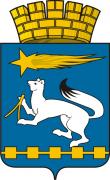 ДУМА ГОРОДСКОГО ОКРУГА НИЖНЯЯ САЛДАР Е Ш Е Н И Е                                                                                                                 №   Об утверждении Положения
по управлению муниципальным имуществом, составляющим муниципальную казну городского округа Нижняя Салда	Рассмотрев представленный проект Положения по управлению муниципальным имуществом, составляющим муниципальную казну городского округа Нижняя Салда и руководствуясь Гражданским кодексом Российской Федерации, Бюджетным кодексом Российской Федераций, Федеральным законом от 6 октября 2003 года № 131-ФЗ «Об общих принципах организации местного самоуправления в Российской Федерации» (в действующей редакции), Уставом городского округа Нижняя Салда, в целях упорядочения процедуры управления муниципальным имуществом, составляющим муниципальную казну городского округа Нижняя Салда, Дума городского округа Нижняя СалдаР Е Ш И Л А :	1. Утвердить Положение по управлению муниципальным имуществом, составляющим муниципальную казну городского округа Нижняя Салда (прилагается). 	2. Решение вступает в силу с момента опубликования.	3. Опубликовать настоящее решение в газете Городской вестник – Нижняя Салда» и разместить на официальном сайте городского округа Нижняя Салда.	4. Контроль над исполнением настоящего решения возложить на __________________________________________________________________.                                                              Глава  городского округаНижняя Салда                                                                                             Е.В. Матвеева                  УТВЕРЖДЕНрешением Думы городского округа Нижняя Салдаот _______№____Положение
по управлению муниципальным имуществом, составляющим муниципальную казну городского округа Нижняя СалдаСтатья 1. Общие положения1. Настоящее Положение разработано в соответствии с Гражданским кодексом Российской Федерации, Бюджетным кодексом Российской Федераций, Федеральным законом от 6 октября 2003 года № 131-ФЗ «Об общих принципах организации местного самоуправления в Российской Федерации», Уставом городского округа Нижняя Салда и устанавливает общие принципы и порядок управления муниципальным имуществом, составляющим муниципальную казну городского округа Нижняя Салда.2. Муниципальная казна городского округа Нижняя Салда - средства местного бюджета и иное муниципальное имущество, не закрепленное за муниципальными предприятиями и учреждениями городского округа Нижняя Салда.В состав муниципальной казны городского округа Нижняя Салда входят:1) денежные средства в валюте Российской Федерации;2) ценные бумаги в валюте Российской Федерации;3) здания, сооружения, жилые и нежилые помещения;4) земельные участки, а также иные природные ресурсы, которые в соответствии с федеральным законодательством могут находиться в собственности городского округа Нижняя Салда;5) движимое имущество;6) доли в праве общей собственности;7) имущественные права и иное имущество, включая права пользования объектами интеллектуальной собственности, которые в соответствии с федеральным законодательством могут находиться в собственности городского округа Нижняя Салда.Действие настоящего Положения не распространяется на управление денежными средствами бюджета городского округа Нижняя Салда, составляющими муниципальную казну.3. Для целей настоящего Положения используются следующие понятия:1) управление муниципальным имуществом - организованный процесс принятия и исполнения решений по вопросам учета, содержания муниципального имущества, владения, пользования и распоряжения таким имуществом;2) муниципальное имущество (за исключением средств местного бюджета), составляющее муниципальную казну, - движимое или недвижимое имущество, находящееся в собственности городского округа Нижняя Салда, не закрепленное за муниципальными предприятиями и учреждениями;3) учет муниципального имущества городского округа Нижняя Салда - получение, экспертиза и хранение документов, содержащих сведения о муниципальном имуществе, и внесение указанных сведений в реестр муниципального имущества городского округа Нижняя Салда (далее - Реестр) в объеме, необходимом для осуществления полномочий по управлению и распоряжению муниципальным имуществом;4) объект учета - муниципальное имущество, в отношении которого осуществляется учет и сведения о котором подлежат отражению в Реестре, а также в документах, предусмотренных законодательством Российской Федерации о бюджетном учете;5) реестр муниципальной собственности городского округа Нижняя Салда - муниципальная информационная система, представляющая собой организационно упорядоченную совокупность документов и информационных технологий, реализующих процессы учета муниципального имущества городского округа Нижняя Салда и предоставления сведений о нем.4. Полномочия собственника по владению, пользованию и распоряжению муниципальным имуществом, составляющим муниципальную казну, а также его содержанию, от имени городского округа Нижняя Салда осуществляет Администрация городского округа Нижняя Салда (далее - Администрация города) непосредственно.5. Функции по реестровому и бюджетному учету муниципального имущества, составляющего муниципальную казну, осуществляет отдел по управлению муниципальным имуществом (далее – ОУМИ) и отдел бухгалтерского учета и отчетности администрации городского округа Нижняя Салда (далее - ОБУиО) соответственно.6. 5. ОУМИ обеспечивает государственную регистрацию права собственности городского округа Нижняя Салда имущества, принятого в муниципальную собственность, а также государственную регистрацию изменений сведений о таком имуществе, в соответствии с Федеральным законом от 21 июля 1997 года № 122-ФЗ «О государственной регистрации прав на недвижимое имущество и сделок с ним».7.  Решения Администрации городского округа Нижняя Салда о совершении сделки, связанной с приобретением имущества в муниципальную казну либо с отчуждением из муниципальной казны имущества, стоимость которого превышает 3 миллиона рублей (без учета налога на добавленную стоимость), может быть принято только после получения согласия Думы городского округа Нижняя Салда, за исключением сделок, когда их совершение прямо предусмотрено Законом.Статья 2. Поступление имущества в муниципальную казну1. В составе муниципальной казны может находиться имущество, соответствующее требованиям статьи 50 Федерального закона от 6 октября 2003 года № 131-ФЗ «Об общих принципах организации местного самоуправления в Российской Федерации».2. Источниками формирования муниципальной казны может быть имущество:1) переданное в состав муниципальной казны муниципальными унитарными предприятиями и муниципальными казенными, бюджетными или автономными учреждениями;2) вновь созданное или приобретенное за счет денежных средств бюджета городского округа Нижняя Салда;3) переданное в собственность городского округа Нижняя Салда в порядке, предусмотренном законодательством Российской Федерации о разграничении государственной собственности на федеральную собственность, собственность субъектов Российской Федерации и муниципальную собственность;4) переданное в собственность городского округа Нижняя Салда в порядке, предусмотренном законодательством Российской Федерации о разграничении предметов ведения и полномочий между Российской Федерацией, субъектами Российской Федерации и муниципальными образованиями;5) переданное в собственность городского округа Нижняя Салда юридическими и физическими лицами по гражданско-правовым договорам;6) поступившее в собственность городского округа Нижняя Салда на иных законных основаниях.В случаях, предусмотренных подпунктом 1 настоящего пункта, решение о приеме имущества в муниципальную казну оформляется постановлением Администрации городского округа Нижняя Салда.В случаях, предусмотренных подпунктами 2, 5, 6 настоящего пункта, решение о приеме имущества в муниципальную собственность оформляется постановлением Администрации городского округа Нижняя Салда.В случаях, предусмотренных подпунктами  3, 4 настоящего пункта, решение о приеме имущества в муниципальную собственность оформляется правовым актом уполномоченным органом государственной власти Российской Федерации или субъекта Российской Федерации.3. Имущество, не закрепленное на праве хозяйственного ведения или на праве оперативного управления, признается находящимся в составе муниципальной казны с момента его приобретения в муниципальную собственность.4. Прием имущества в муниципальную казну производится при условии предоставления передающей стороной правоустанавливающей и технической документации, обеспечивающей постановку на реестровый и бюджетный учет, а также государственную регистрацию прав на данные вещи.Статья 3. Выбытие имущества из муниципальной казны1. Основаниями для выбытия муниципального имущества из состава муниципальной казны являются:1) прекращение права муниципальной собственности на муниципальное имущество, в том числе в результате списания муниципального имущества по причинам физического, морального износа, ликвидация (в том числе сноса объектов недвижимости) или гибели (уничтожения), хищения имущества;2) закрепление муниципального имущества за муниципальными унитарными предприятиями на праве хозяйственного ведения или за муниципальными казенными, бюджетными или автономными учреждениями на праве оперативного управления.2. Отчуждение муниципального имущества, составляющего муниципальную казну, осуществляется в соответствии с требованиями законодательства Российской Федерации о приватизации.3. Муниципальное имущество, составляющее муниципальную казну, может быть передано в государственную собственность Российской Федерации, государственную собственность субъектов Российской Федерации или в собственность иных муниципальных образований в соответствии с законодательством Российской Федерации о разграничении государственной собственности или о разграничении предметов ведения и полномочий.Решения о передаче объектов движимого и недвижимого муниципального имущества, составляющего муниципальную казну, оформляется постановлением Администрации городского округа Нижняя Салда.4. Списание муниципального имущества, составляющего муниципальную казну, осуществляется в порядке, определенном Думой городского округа Нижняя Салда.5. В случаях, указанных в пункте 1 статьи 3 настоящего Положения, исключение сведений из Реестра осуществляется в 2-недельный срок со дня прекращения права муниципальной собственности, утверждения акта приема-передачи или списания (ликвидации) имущества муниципальной казны.Статья 4. Пользование имуществом муниципальной казны1. Пользование имуществом муниципальной казны, до внесения в Реестр записи о зачислении указанного имущества в муниципальную казну, не допускается.2. Муниципальное имущество, составляющее муниципальную казну, может быть передано Администрацией городского округа Нижняя Салда во временное владение и (или) пользование, в соответствии с требованиями гражданского законодательства Российской Федерации в порядке, определенном Решениями Думы городского округа Нижняя Салда.3. Договоры аренды, безвозмездного пользования, а также иные договоры, предусматривающие переход прав владения и (или) пользования в отношении муниципального имущества, составляющего муниципальную казну, заключаются в порядке, установленном законодательством Российской Федерации.4. Движение имущества муниципальной казны городского округа Нижняя Салда отражается путем внесения соответствующих записей в Реестр не позднее чем в тридцатидневный срок с момента утверждения акта приема-передачи при заключении или расторжении договоров аренды, безвозмездного пользования, доверительного управления, ответственного хранения и других, предусматривающих переход прав владения и (или) пользования в отношении муниципального имущества, составляющего муниципальную казну.5. Администрация городского округа Нижняя Салда осуществляет контроль за целевым пользованием по назначению и сохранностью муниципального имущества, составляющего муниципальную казну и переданного во временное владение и (или) пользование, в соответствии с условиями заключенных договоров о передаче муниципального имущества во временное владение и (или) пользование.6. Привлечение физических и юридических лиц к ответственности за ненадлежащее пользование имуществом, составляющего муниципальную казну, переданного во временное владение и (или) пользование, осуществляют должностные лица Администрации городского округа Нижняя Салда в пределах своих утвержденных полномочий, в соответствии с условиями заключенных договоров о передаче муниципального имущества во временное владение и (или) пользование, настоящим Положением и законодательством Российской Федерации.7. Доходы от пользования и продажи имущества муниципальной казны направляются в бюджет городского округа Нижняя Салда.Статья 5. Содержание имущества муниципальной казны1. В бюджете городского округа Нижняя Салда ежегодно предусматриваются денежные средства на содержание муниципального имущества, составляющего муниципальную казну, предназначенные для покрытия затрат на:1) инвентаризацию, оценку имущества, государственную регистрацию права собственности городского округа Нижняя Салда на имущество муниципальной казны;2) техническое обследование объектов недвижимости, включая отбор лиц, уполномоченных проводить такое обследование;3) организацию торгов, предметом которых является право заключить концессионные соглашения, договоры аренды, безвозмездного пользования, доверительного управления имуществом, составляющим муниципальную казну, иные договоры, предусматривающие переход прав владения и (или) пользования в отношении данного имущества, договоры об отчуждении имущества, договоры на установку и эксплуатацию рекламных конструкций с использованием муниципального имущества;4) ликвидацию (снос) объектов недвижимости, включенных в состав муниципальной казны;5) охрану, страхование объектов недвижимости, за исключением случаев перехода данных обязанностей на пользователей объектов в соответствии с условиями договоров о пользовании объектами;6) содержание, текущий и капитальный ремонт, оплату коммунальных и эксплуатационных расходов по управлению и обслуживанию нежилых помещений, зданий, сооружений, общего имущества в зданиях, сооружениях, помещения в которых находятся в собственности городского округа Нижняя Салда и иных лиц (в том числе в многоквартирных домах), приходящихся на долю муниципальной собственности в общем имуществе, за исключением случаев перехода данных обязанностей на пользователей указанного имущества в соответствии с федеральным законом и условиями договоров о пользовании имуществом;7) расходы на оплату государственных пошлин, установленных действующим законодательством;8) судебные расходы;9) расходы по государственной охране и сохранению объектов исторического и культурного наследия, включенных в состав муниципальной казны.2. Планирование затрат, перечисленных в пункте 1 статьи 5 настоящего Положения, осуществляет Администрация городского округа Нижняя Салда.3. Администрация городского округа Нижняя Салда организует содержание, сохранность движимого и недвижимого муниципального имуществу, составляющего муниципальную казну и не переданного во временное владение и (или) пользование, в том числе путем заключения договоров об организации содержания, об охране, о страховании муниципального имущества за счет денежных средств бюджета городского округа Нижняя Салда, в соответствии с утвержденной сметой расходов.4. Бремя содержания и риск случайной гибели имущества, составляющего муниципальную казну, переданного по договорам аренды, безвозмездного пользования, а также иным договорам, предусматривающим переход прав владения и (или) пользования, возлагается на лицо, которому согласно соответствующего договора передано имущество, составляющее муниципальную казну, в случаях установленных действующим законодательством.5. Риск случайной гибели или случайного повреждения муниципального имущества, составляющего муниципальную казну и не переданного во владение и (или) пользование, несет городской округ Нижняя Салда.6. Содержание имущества муниципальной казны осуществляется путем поддержания имущества в исправном состоянии и обеспечения его сохранности (в том числе защиты от посягательств третьих лиц).7. Защиту прав собственника муниципального имущества, составляющего муниципальную казну, в том числе в суде, осуществляет Администрация городского округа Нижняя Сада в порядке и способами, определенными законодательством Российской Федерации в пределах её компетенции, определенной муниципальными правовыми актами.8. Юридические и физические лица, а также органы и должностные лица местного самоуправления, совершившие действия, повлекшие ущерб для муниципальной казны или принявшие противоправные решения, несут ответственность, установленную действующим законодательством.Статья 6. Учет имущества муниципальной казны1. Управление осуществляет учет муниципального имущества, составляющего муниципальную казну, путем внесения сведений об объектах учета в специальный раздел Реестра, обновления изменившихся сведений о них, внесения сведений об исключении объектов учета из муниципальной собственности.2. ОУМИ, ежемесячно до пятого числа месяца, следующего за истекшим месяцем, представляют в ОБУиО информацию по муниципальному жилому фонду о движении имущества муниципальной казны городского округа Нижняя Салда, изменении сведений об объекте учета и его выбытии из муниципальной казны городского округа Нижняя Салда.3. Для проверки фактического наличия и состояния имущества муниципальной казны Администрацией городского округа Нижняя Салда проводятся его плановые и внеплановые инвентаризации.4. В случае обнаружения факта причинения ущерба муниципальному имуществу, входящему в состав муниципальной казны, проведения капитального ремонта и реконструкции, зачисления в муниципальную казну имущества, оставшегося после удовлетворения требований кредиторов ликвидированных муниципальных унитарных предприятий или муниципальных учреждений, переданного городскому округу Нижняя Салда в дар, проводится его обязательная внеплановая инвентаризация.5. Порядок проведения инвентаризации, состав объектов учета и сроки инвентаризации имущества муниципальной казны ежегодно утверждается постановлением Администрации городского округа Нижняя Салда.6. Выписка из Реестра является документом, подтверждающим учет муниципального имущества в Реестре.7. Бюджетный учет муниципального имущества, составляющего муниципальную казну, осуществляется ОБУиО в соответствии с требованиями законодательства Российской Федерации о бюджетном учете.